Примечание: при заказе нескольких одинаковых УСДБ ОЛ должен заполняться на каждое изделие.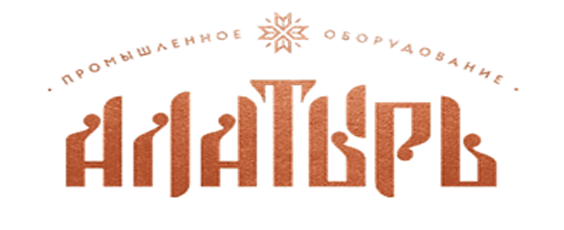 Опросный лист для заказа УСДБ № ______ от __________ТУ 3667-001-05744403-96 тел: +7(495)544-48-80 e-mail: mail@alatyr.pro         www.alatyr.proЗаказчик (эксплуатирующая организация)Наименование объекта эксплуатацииНаружный диаметр и толщина стенки присоединяемого трубопровода, мм Диаметр внутренней расточки УСДБ D20, мм Max рабочее давление в трубопроводе, МПа        Min температура стенки УСДБ, ºСИзмеряемая среда, состав и расходТемпература измеряемой среды, ºССпособ отбора давления	фланцевыйДлины прямолинейных участков10D до и 4D после диафрагмыИзвлечение диафрагмыВертикальная/горизонтальная/угловая выемка (под 45° от горизонтали вниз) (выбрать)Собственность ООО «АЛАТЫРЬ». Использование, копирование, передача другим юридическим и физическим лицам без разрешения собственника запрещена. Почтовый адрес: 121609, г. Москва, а/я 30Собственность ООО «АЛАТЫРЬ». Использование, копирование, передача другим юридическим и физическим лицам без разрешения собственника запрещена. Почтовый адрес: 121609, г. Москва, а/я 30Наименование оборудованияУстройство Сужающее тип Диафрагма БыстросменнаяОбозначение оборудованияУСДБКоличество заказываемых УСДБ, комплектКоличество диафрагм, штукаMax перепад давления на диафрагме, МПа Диаметр отверстия диафрагмы, d20, ммКоличество уплотнений диафрагм, штукаКоличество уплотнений крышки, штукаТеплоизоляцияУстройство подготовки потокаКИПиАДополнительное оборудованиеФИО ЗаказчикаДолжностьКонтакты ПодписьДата